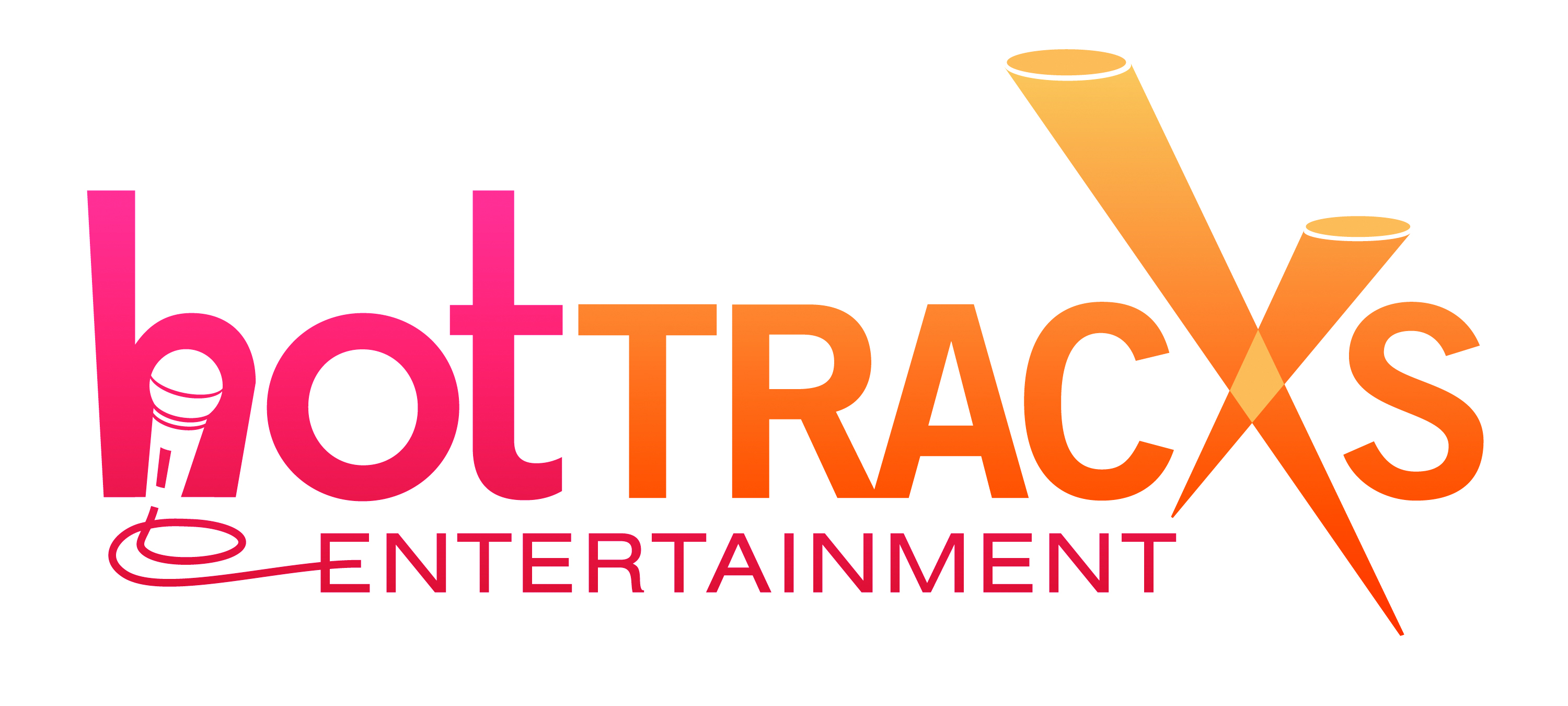 SWEET 16 Customized Party InstructionsThe Birthday Girl:Dress: 				Casual  		Semi-Formal 		Black TieMC and Dancer Interactivity: 	High 		Medium 		LowOverall Feel for the party:       Low Key            Energetic/Fun                 Ultimate Party       Party Location: ___________________________________________________________________# of Kids:  ___________________________  # of Adults:  _________________________________Start of Party: _______________________  Hours of Party: _______________________________Theme of Party: ______________________ Colors: ______________________________________Cocktail Hour: _______________________ Games & Dancing With Kids: Yes   or    No Specific Games and Dances:  ____________________________________________________________________________________________________________________________________________________________________________________________________________________________________________________________________________________________________________________________________________________ENTRANCE  yes or noIf yes, please tell us the song , name(s) and any special instructions: CAKE   yes or noIf yes, do you want a special song played? Please list________________________________________MUSIC PREFERENCES:Genres:Special Requests:Must Haves:Do Not Play:Will you be supplying a music list:  yes or noDJ Flexibility: Playlist only    mild flexibility within genres	DJ knows best!CANDLE LIGHTING CEREMONY   Yes or NoIf yes, please include the following: Sweet 16 Star: ____________________________ Song: _________________________1._______________________________________  Song:__________________________2._______________________________________  Song: __________________________3. _______________________________________ Song: __________________________4._______________________________________  Song:__________________________5._______________________________________  Song: __________________________6. _______________________________________ Song: __________________________7._______________________________________  Song:__________________________8._______________________________________  Song: __________________________9. _______________________________________ Song: __________________________10._______________________________________ Song:__________________________11._______________________________________ Song: __________________________12. _______________________________________ Song: __________________________13. _______________________________________ Song:___________________________14._______________________________________   Song: ___________________________Candle Ceremony (cont)15. _______________________________________  Song: ___________________________16._______________________________________   Song:____________________________Special Dances:Parent/ Child:_____________________________    Song:____________________________Parent/ Child:_____________________________    Song:____________________________Other: ___________________________________    Song: ____________________________Announce Hostand/or Hostess: yes or noIf yes, Names: _____________________________    Song: _________________________Host and/or Hostess Dance:  Yes or NoIf yes: Names:_____________________________    Song: ____________________________Other special Ceremonies, announcements, etc.:NOTES:PHOTO MONTAGE  yes or noIf yes, Please provide us with 70-80 pictures at least 4 to 6 weeks prior to the event.  Include 4 songs:Song #1: __________________________________________________________Song#2: ___________________________________________________________Song #3: ___________________________________________________________Song #4: ___________________________________________________________LIGHTINGPersonalized Gobo Lighting:   Yes or NoIf yes, personalization to read: _________________________________________________________Up-lighting:  Yes or NoIf yes, colors:_________________________________________________________________________Other:Cotton Candy:  yes or noIf yes, any special instructions: _________________________________________________________ZAP SHOTS  yes or noIf yes, any special instructions:____________________________________________________________________________________________________________________________________________________________________________________________________________________________________________________________________________________________________________________________________________________Anything Else:VENDOR INFORMATIONBanquet Manager: ____________________________________________________________Photographer: _______________________________________________________________Videographer: _______________________________________________________________Other: ______________________________________________________________________Thanks for choosing Hottracxs Entertainment!We appreciate your business and look forward to the event!Make Your Next Party an Epic Event!